Chemistry Syllabus Signature Verification FormChemistry Syllabus Contract By SIGNING below, we (student and parent/guardian) verify that we have read and understand the contents of the Chemistry Syllabus. Student Signature: _________________________________________Date: _____________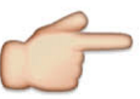 Parent/Guardian Name: ________________________________Relationship to Student: _____________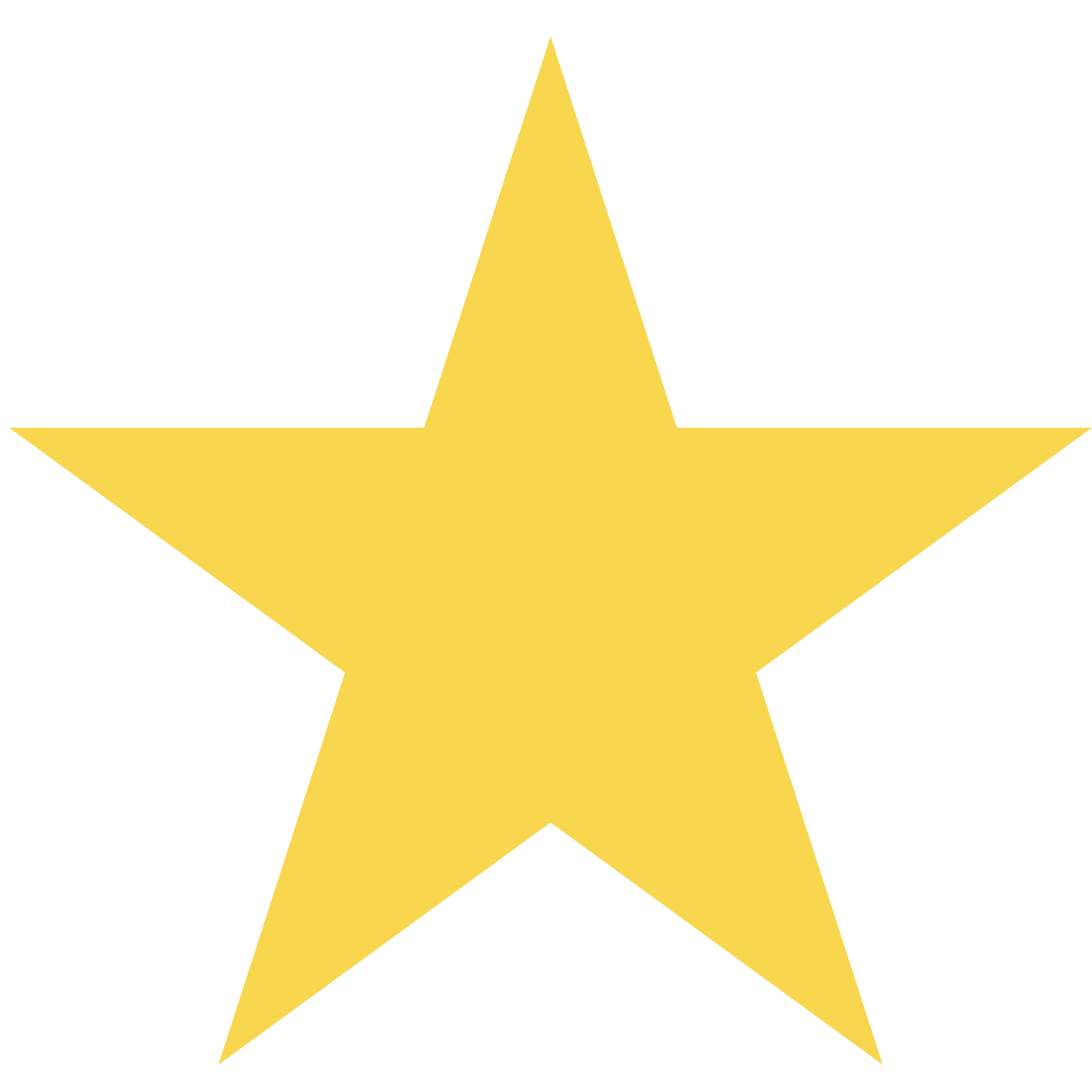 Parent Signature _____________________________________________Date: ______________PLEASE FULLY COMPLETE AND RETURN THIS SHEET TO MRS. MEEKS BY MONDAY, JANUARY 11, 2021 OR UPLOAD A PICTURE INTO THE CTLS PLATFORM